ZAHTJEV ZA DOPUNU ILI ISPRAVAK INFORMACIJE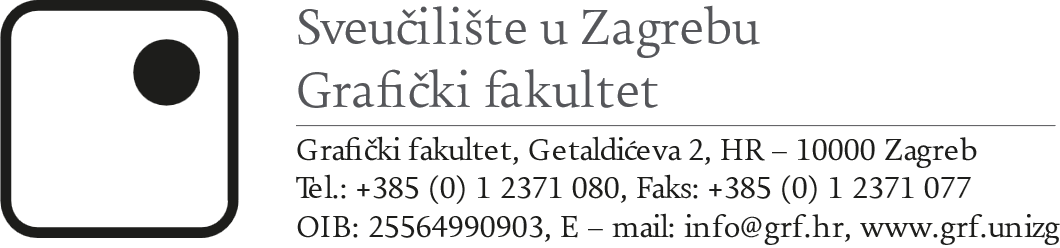 Podnositelj zahtjeva:(ime i prezime, tvrtka, odnosno naziv)(adresa odnosno sjedište)(telefon; e-mail)Informacija koja se traži: Dana  podnio/la sam zahtjev za  pristup informaciji Sveučilištu u Zagrebu Grafičkom fakultetu sukladno članku 18. stavku 1. Zakona o pravu na pristup informacijama (NN 25/13, 85/15 i 69/22) kojim sam zatražio/la dostavu informacije (navesti koja je informacija zatražena):Budući da sam dana  zaprimio/la informaciju koja nije ona  koju sam zatražio/la ili je  nepotpuna (zaokružiti), molim da mi se sukladno odredbi članka 24. stavka 1. i 2. Zakona o pravu na pristup informacijama dostavi  dopuna odnosno ispravak sljedećih informacija:Način na koji želim pristupiti informaciji: (označite:) neposredno pružanje informacije uvid u dokumente i pravljenje preslika dokumenata koji sadrže traženu informaciju, dostavljanje preslika dokumenata koji sadrži traženu informaciju, na drugi način  								  (potpis podnositelja zahtjeva)U , dana  godine